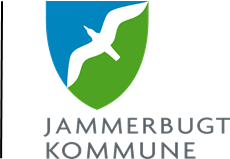 Genansøgning til Jammerbugt Kommunes fritidspasordningForeningen som genansøgerForening:Adresse:Kontaktperson i foreningen:Telefonnummer/mail på kontaktperson i foreningen: Vedkommendes forældre/værge har godkendt, at fritidspasset søges fornyetJa (sæt X)OBS. For yderligere genansøgninger – kopier ovenstående skema, indsæt og udfyld.Dette dokument sendes til fritidspas@jammerbugt.dk – der kan forventes svar efter senest 14 dage. GENANSØGNING 1Barnets/den unges navnForældres/værges navnForældre/værges adresseForældre/værges telefonnummer/mailAktivitet der genansøges tilKontingentbeløb der søges dækketGENANSØGNING 2Barnets/den unges navnForældres/værges navnForældre/værges adresseForældre/værges telefonnummer/mailAktivitet der genansøges tilKontingentbeløb der søges dækketGENANSØGNING 3Barnets/den unges navnForældres/værges navnForældre/værges adresseForældre/værges telefonnummer/mailAktivitet der genansøges tilKontingentbeløb der søges dækketGENANSØGNING 4Barnets/den unges navnForældres/værges navnForældre/værges adresseForældre/værges telefonnummer/mailAktivitet der genansøges tilKontingentbeløb der søges dækketGENANSØGNING 5Barnets/den unges navnForældres/værges navnForældre/værges adresseForældre/værges telefonnummer/mailAktivitet der genansøges tilKontingentbeløb der søges dækket